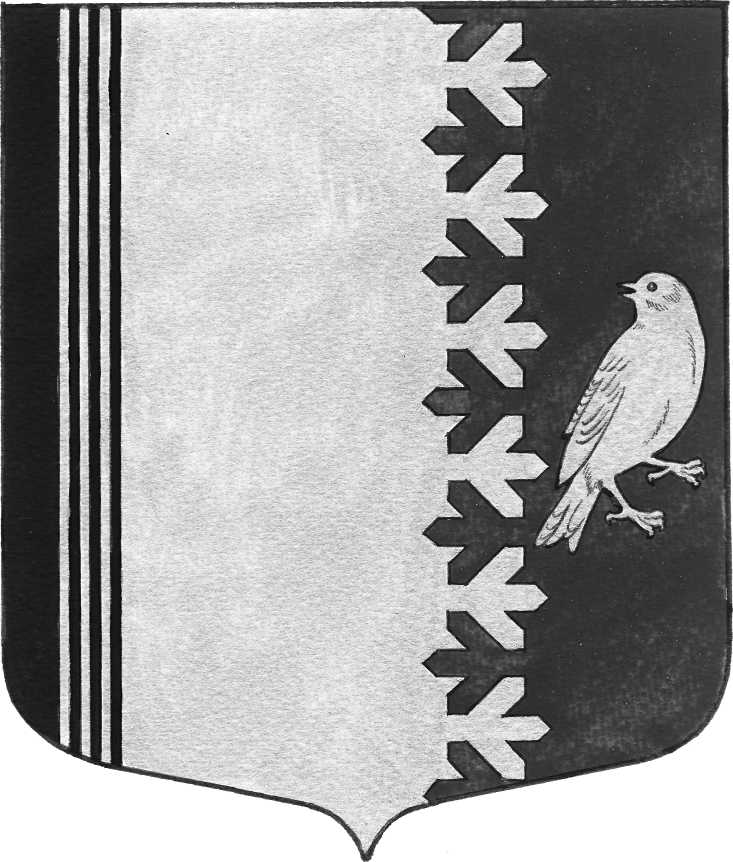 П О С Т А Н О В Л Е Н И  ЕАДМИНИСТРАЦИИ   МУНИЦИПАЛЬНОГО  ОБРАЗОВАНИЯШУМСКОЕ  СЕЛЬСКОЕ ПОСЕЛЕНИЕКИРОВСКОГО МУНИЦИПАЛЬНОГО  РАЙОНАЛЕНИНГРАДСКОЙ  ОБЛАСТИот 16 октября 2023 года  № 206Об утверждении требований к порядку разработки и принятия правовых актов о нормировании в сфере закупок, содержанию указанных актов и обеспечению их исполнения	В соответствии c частью 4 статьи 19 Федерального закона от 5 апреля 2013 года № 44-ФЗ «О контрактной системе в сфере закупок товаров, работ, услуг для обеспечения государственных и муниципальных нужд», постановлением Правительства Российской Федерации от 18 мая 2015 года № 476 «Об утверждении общих требований к порядку разработки и принятия правовых актов о нормировании в сфере закупок,  содержанию указанных актов и обеспечению их исполнения»:Утвердить Требования к порядку разработки и принятия правовых актов о нормировании в сфере закупок, содержанию указанных актов и обеспечению их исполнения (согласно приложению).Постановление вступает в силу с момента опубликования. Контроль за исполнением настоящего постановлением оставляю за собой.Считать утратившим силу постановление администрации муниципального образования Шумское сельское поселение Кировского муниципального района Ленинградской области от 14.02.2020 № 37 «Об утверждении требований к порядку разработки и принятия правовых актов о нормировании в сфере закупок для обеспечения муниципальных нужд муниципального образования Шумское сельское поселение Кировского муниципального района Ленинградской области, содержанию указанных актов и обеспечению их исполнения».Глава администрации                                                              В.Л. УльяновУтверждены постановлением администрации муниципального образования Шумское сельское поселение Кировского муниципального района Ленинградской области  от  16.10.2023 г.   № 206(приложение)Требования к порядку разработки и принятия правовых актов о нормировании в сфере закупок, содержанию указанных актов и обеспечению их исполнения1. Настоящий документ определяет требования к порядку разработки и принятия, содержанию, обеспечению исполнения следующих правовых актов:а) администрации муниципального образования Шумское сельское поселение Кировского муниципального района Ленинградской области  (далее Администрация), утверждающих:- правила определения нормативных затрат на обеспечение функций, органов местного самоуправления, отраслевых органов Администрации (далее - муниципальных органов), включая подведомственные казенные учреждения;- правила определения требований к закупаемым муниципальными органами и подведомственными им казенными учреждениями, бюджетными учреждениями и унитарными предприятиями отдельным видам товаров, работ, услуг (в том числе предельные цены товаров, работ, услуг);б) муниципальных органов, утверждающих:- нормативные затраты на обеспечение функций муниципальных органов (включая подведомственные казенные учреждения); - требования к отдельным видам товаров, работ, услуг (в том числе предельные цены товаров, работ, услуг), закупаемым самим  муниципальным органом  и подведомственными ему казенными учреждениями, бюджетными учреждениями и унитарными предприятиями. 3. Правовые акты, указанные в подпунктах «а» и «б» пункта 1 настоящего документа, разрабатываются в форме проектов нормативных правовых актов (муниципальных правовых актов).4. Проекты  муниципальных правовых актов, указанных в абзаце третьем подпункта «а» и абзаце третьем подпункта «б» пункта 1 настоящего документа, муниципальные органы вправе предварительно обсудить на заседаниях общественных советов при указанном органе.5. Для проведения обсуждения, в целях общественного контроля проектов правовых актов, указанных в пункте 1 настоящего документа, в соответствии с пунктом 6 общих требований к порядку разработки и принятия правовых актов о нормировании в сфере закупок, содержанию указанных актов и обеспечению их исполнения, утвержденных постановлением Правительства Российской Федерации от 18 мая . №476 «Об утверждении общих требований к порядку разработки и принятия правовых актов о нормировании в сфере закупок, содержанию указанных актов и обеспечению их исполнения» (далее соответственно - общие требования, обсуждение в целях общественного контроля), муниципальные органы размещают проекты указанных правовых актов в установленном порядке на официальном сайте администрации муниципального образования Шумское сельское поселение Кировского муниципального района Ленинградской области http://шумское.рф (далее - официальный сайт http://шумское.рф). 6. Срок проведения обсуждения в целях общественного контроля не может быть менее 5 рабочих дней  со дня размещения проектов муниципальных правовых актов, указанных в пункте 1 настоящего документа на официальном сайте http://шумское.рф.7. Муниципальные органы рассматривают предложения общественных объединений, юридических и физических лиц, поступившие в электронной или письменной форме в срок, установленный указанными органами с учетом положений пункта 6 настоящего документа, в соответствии с законодательством Российской Федерации о порядке рассмотрения обращений граждан.8. Муниципальные органы не позднее 3 рабочих дней со дня рассмотрения предложений общественных объединений, юридических и физических лиц размещают эти предложения и ответы на них в установленном порядке на официальном сайте http://шумское.рф.9. По результатам обсуждения, в целях общественного контроля, муниципальные органы, при необходимости, принимают решения о внесении изменений в проекты правовых актов, указанных в пункте 1 настоящего документа.10. Муниципальные органы до 01  августа текущего финансового года принимают правовые акты, указанные в абзаце втором подпункта «б» пункта 1 настоящего документа. 11. Правовые акты, предусмотренные подпунктом «б» пункта 1 настоящего документа, пересматриваются муниципальными органами не реже одного раза в год.12. Муниципальные органы в течение 7 рабочих дней со дня принятия правовых актов, указанных в  пункте 1 настоящего документа, размещают эти правовые акты в установленном порядке в единой информационной системе в сфере закупок.13. Внесение изменений в правовые акты, указанные в подпункте «б» пункта 1 настоящего документа, осуществляется в порядке, установленном для их принятия.14. Постановление администрации, утверждающее правила определения требований к закупаемым муниципальными органами и подведомственными им казенными учреждениями, бюджетными учреждениями и унитарными предприятиями отдельным видам товаров, работ, услуг (в том числе предельные цены товаров, работ, услуг), должно определять:а) обязательный перечень отдельных видов товаров, работ, услуг, их потребительские свойства и иные характеристики, а также значения таких свойств и характеристик (в том числе предельные цены товаров, работ, услуг) и (или) обязанность муниципальных органов устанавливать значения указанных свойств и характеристик;б) порядок формирования и ведения муниципальными органами перечня отдельных видов товаров, работ, услуг, в отношении которых устанавливаются потребительские свойства (в том числе характеристики качества) и иные характеристики, имеющие влияние на цену отдельных видов товаров, работ, услуг (далее - ведомственный перечень) и форму ведомственного перечня;в) порядок применения обязательных критериев отбора отдельных видов товаров, работ, услуг, значения этих критериев, а также дополнительные критерии, не приводящие к сужению ведомственного перечня, и порядок их применения.15. Постановление администрации, утверждающее правила определения нормативных затрат, должно определять:а) порядок расчета нормативных затрат, в том числе формулы расчета;б) обязанность муниципальных органов определить порядок расчета нормативных затрат, для которых порядок расчета не определен постановлением администрации;в) требование об определении муниципальными органами нормативов количества и (или) цены товаров, работ, услуг, в том числе сгруппированных по должностям работников и (или) категориям должностей работников.16. Правовые акты муниципальных органов, утверждающие требования к отдельным видам товаров, работ, услуг, закупаемым самим муниципальным органом и подведомственными ему казенными учреждениями, бюджетными учреждениями и унитарными предприятиями, должны содержать следующие сведения:а) наименования заказчиков, в отношении которых устанавливаются требования к отдельным видам товаров, работ, услуг (в том числе предельные цены товаров, работ, услуг);б) перечень отдельных видов товаров, работ, услуг с указанием характеристик (свойств) и их значений.17. Муниципальные органы разрабатывают и утверждают индивидуальные, установленные для каждого работника, и (или) коллективные, установленные для нескольких работников, нормативы количества и (или) цены товаров, работ, услуг.18. Правовые акты муниципальных органов, утверждающие нормативные затраты, должны определять:а) порядок расчета нормативных затрат, для которых правилами определения нормативных затрат не установлен порядок расчета;б) нормативы количества и (или) цены товаров, работ, услуг, в том числе сгруппированные по должностям работников и (или) категориям должностей работников.19. Правовые акты, указанные в подпункте «а» пункта 1 настоящего документа, могут предусматривать право руководителя муниципального  органа, утверждать нормативы количества и (или) нормативы цены товаров, работ, услуг.20. Правовые акты, указанные в подпункте «б» пункта 1 настоящего документа, могут устанавливать требования к отдельным видам товаров, работ, услуг, закупаемым одним или несколькими заказчиками, и (или) нормативные затраты на обеспечение функций муниципальных органов и (или) подведомственных казенных учреждений.21. Требования к отдельным видам товаров, работ, услуг и нормативные затраты применяются для обоснования объекта и (или) объектов закупки соответствующего заказчика.Направлено: в дело, сектор экономики и финансов, прокуратуру